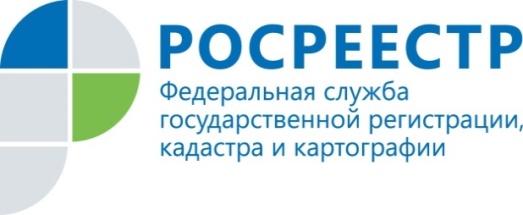 НовостьВ Росреестре Татарстана состоялся обучающий семинар  В Управлении Росреестра по Республике Татарстан состоялся обучающий семинар с участием представителей Министерства земельных и имущественных отношений Республики Татарстан. В рамках мероприятия были рассмотрены наиболее часто возникающие проблемные вопросы в процессе осуществления государственного кадастрового учета и государственной регистрации права. Так, в ходе семинара,  обсуждались   вопросы, связанные с перераспределением земельных участков, находящихся в частной собственности, с земельными участками в государственной или муниципальной собственности;  распоряжением имущества, принадлежащего другим муниципальным образованиям, входящим в состав района, например, сельскому поселению. Также был рассмотрен порядок проведения торгов с целью заключения договора аренды, договора купли-продажи и порядок уведомления будущих арендаторов о наличии ограничений прав на земельный участок, а именно зон с особыми условиями использования и т.д. По завершении обучающего  семинара начальник отдела государственной регистрации недвижимости в электронном виде Ильсия Казакова поблагодарила участников мероприятия,  и высказала пожелание продолжить практику проведения совместных обучающих семинаров с представителями различных министерств и ведомств, задействованных в процессе оформления недвижимости.Контакты для СМИПресс-служба Росреестра Татарстана+8 843 255 25 10